Тема : «Осенний натюрморт с листьями»Дети научились  рисовать в нетрадиционной технике «оттиск листьев». Для того, чтобы получилось изображение, ребенок покрывает листок дерева краской, затем прикладывает его к бумаге окрашенной стороной для получения отпечатка.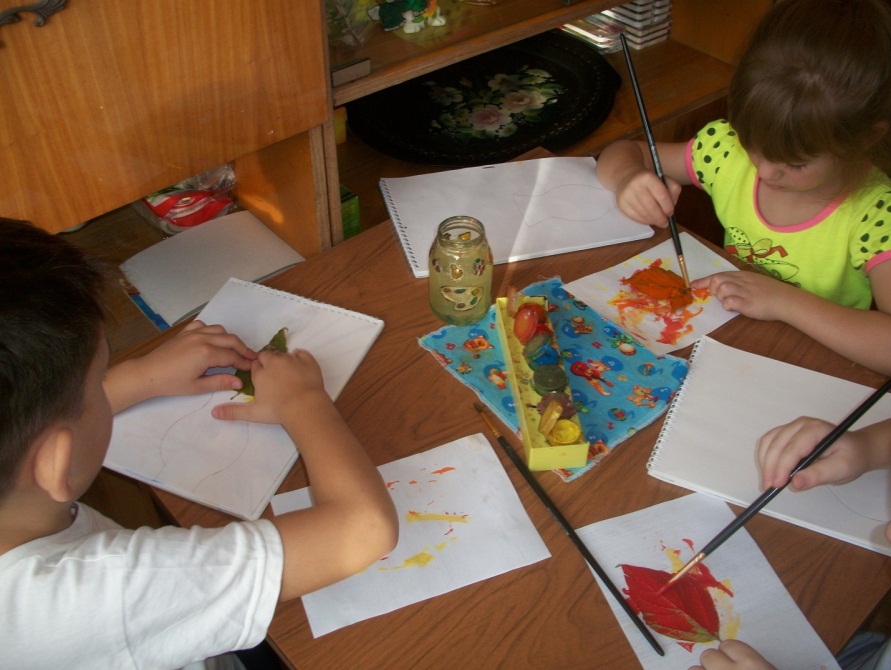 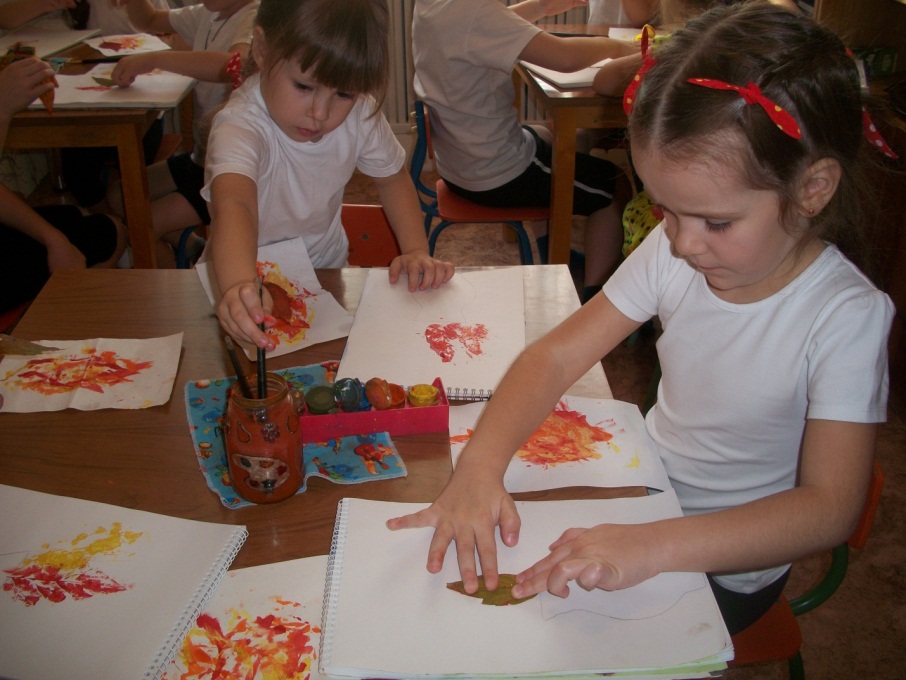 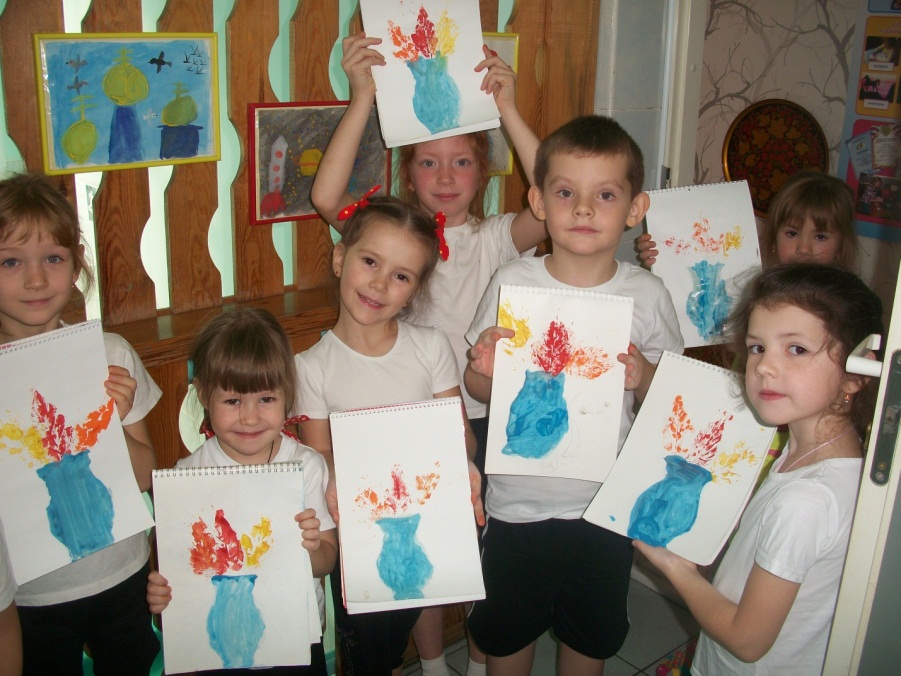 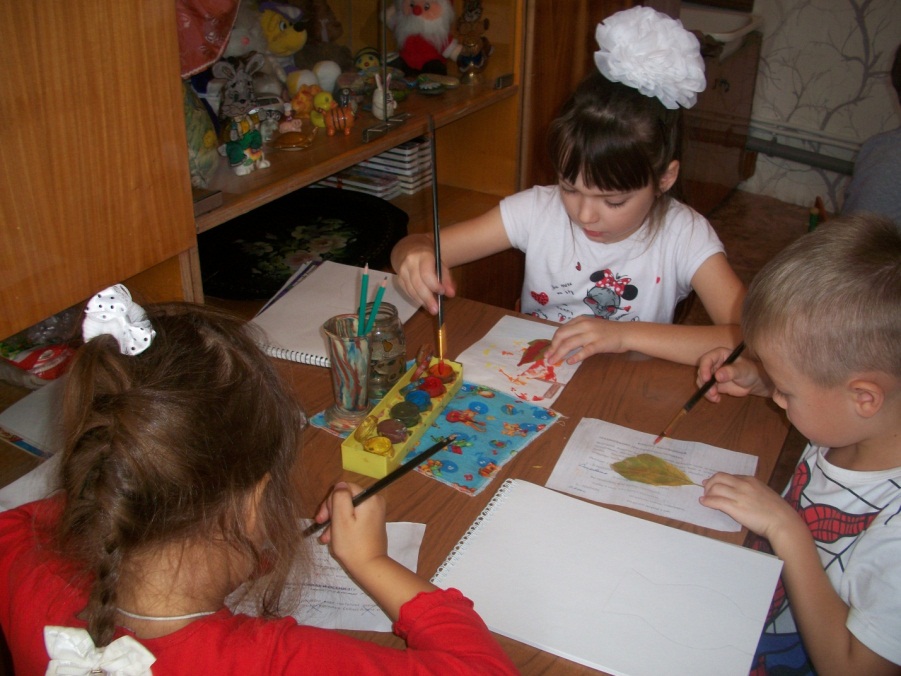 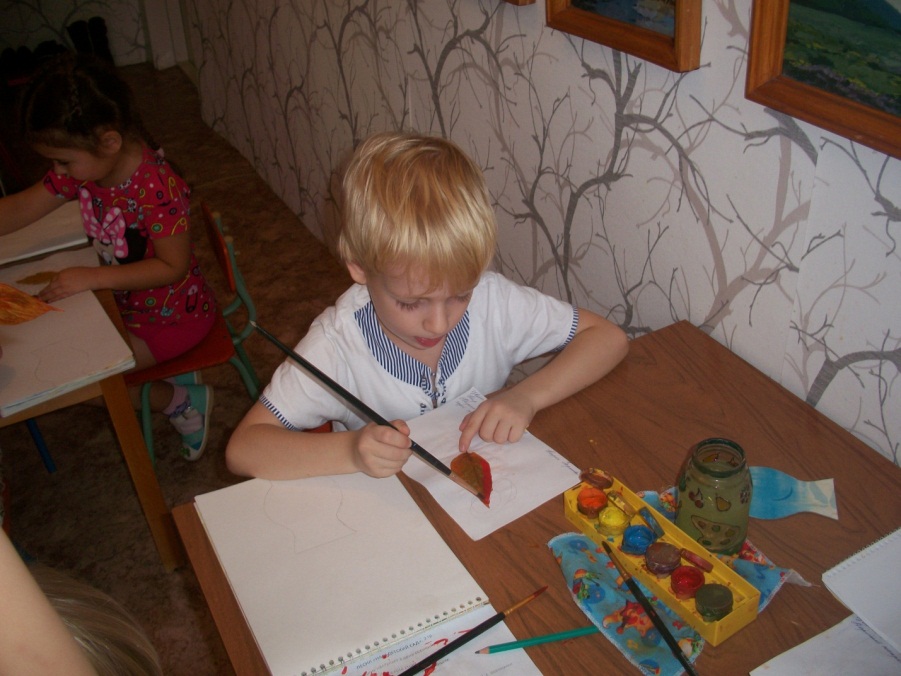 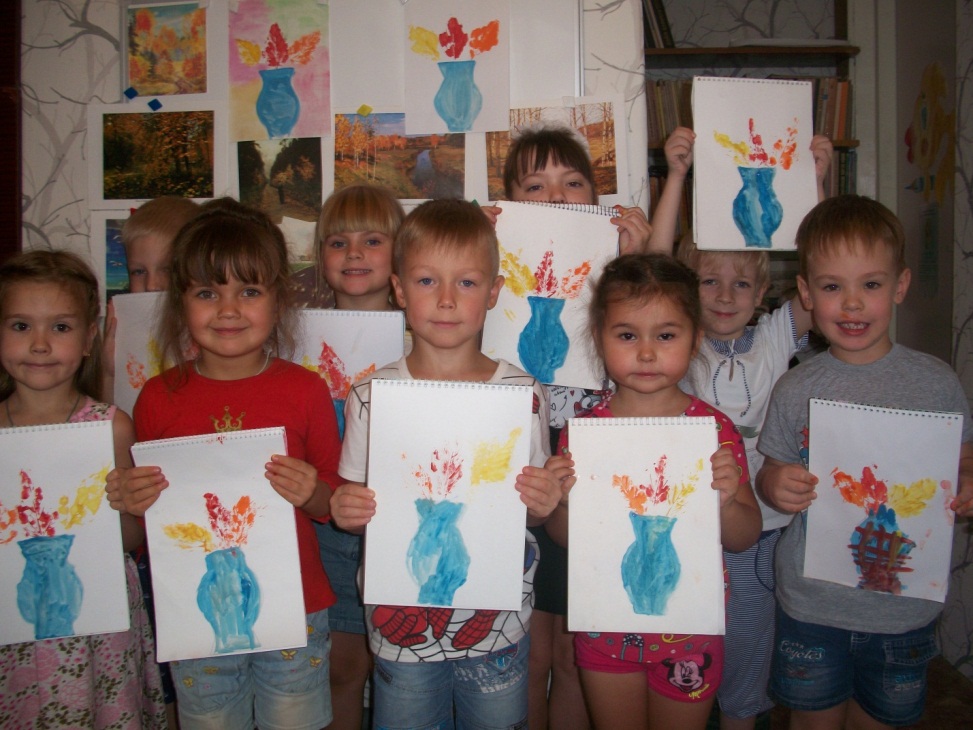 